Western Australia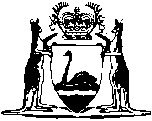 Health and Disability Services (Complaints) Act 1995Health and Disability Services (Complaints) Regulations 2010Western AustraliaHealth and Disability Services (Complaints) Regulations 2010Contents1.	Citation	12.	Commencement	13.	Prescribed time (Act s. 75(1))	14.	Prescribed providers and classes of providers (Act s. 75(1))	15.	Return, form of (Act s. 75(2))	2Schedule 1 — Private hospitalsSchedule 2 — Form1.	Annual return of complaints information	4Notes	Compilation table	12Western AustraliaHealth and Disability Services (Complaints) Act 1995Health and Disability Services (Complaints) Regulations 20101.	Citation		These regulations are the Health and Disability Services (Complaints) Regulations 2010 1.	[Regulation 1 inserted: Gazette 20 May 2011 p. 1838.]2.	Commencement		These regulations come into operation as follows —	(a)	regulations 1 and 2 — on the day on which these regulations are published in the Gazette;	(b)	the rest of the regulations — on the day after that day 1.3.	Prescribed time (Act s. 75(1))		For the purposes of section 75(1) of the Act, the prescribed time is 31 days.4.	Prescribed providers and classes of providers (Act s. 75(1))	(1)	For the purposes of section 75(1) of the Act, each of these is a prescribed provider — 	(a)	the chief executive officer of the department of the Public Service principally assisting in the administration of the Prisons Act 1981;	(b)	the chief executive of St John Ambulance Australia () Inc.;	(c)	the chief executive of the Royal Flying Doctor Service of  (Western Operations);	(d)	the chief executive of Silver Chain Nursing Association Incorporated.	(2)	For the purposes of section 75(1) of the Act, each of these is a prescribed class of providers — 	(a)	the class comprising health service providers established by order under the Health Services Act 2016 section 32(1);	(b)	the class comprising the people who manage or are the chief executives of the private hospitals listed in Schedule 1.	[Regulation 4 amended: Gazette 20 May 2011 p. 1838; 24 Jun 2016 p. 2314.]5.	Return, form of (Act s. 75(2))		For the purposes of section 75(2) of the Act, the prescribed form is Form 1 in Schedule 2.Schedule 1 — Private hospitals[r. 4(2)(b)]	[Heading inserted: Gazette 20 May 2011 p. 1838.]1.	2.	 Community Hospice3.	4.	5.	Busselton Hospice Care Incorporated6.	7.	8.	Joondalup Health Campus9.	The Marian Centre10.	11.	12.	13.	Ngala Family Services14.	Peel Health Campus15.	 Clinic16.	17.	 of , Bunbury18.	 of , Geraldton19.	 of , Murdoch20.	 of , Subiaco21.	Subiaco Private Hospital Pty Limited22.		[Schedule 1 inserted: Gazette 20 May 2011 p. 1838-9.]Schedule 2 — Form[r. 5]1.	Annual return of complaints information	[Schedule 2 amended: Gazette 20 May 2011 p. 1839; 29 Dec 2015 p. 5173.]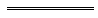 Notes1	This is a compilation of the Health and Disability Services (Complaints) Regulations 2010 and includes the amendments made by the other written laws referred to in the following table.  The table also contains information about any reprint.Compilation table2	Now known as the Health and Disability Services (Complaints) Regulations 2010; citation changed (see note under r. 1).Reprinted under the Reprints Act 1984 as at 12 August 2011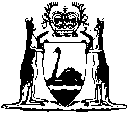 Reprinted under the Reprints Act 1984 asat 12 August 2011Health and Disability Services (Complaints) Act 1995 s. 75Annual return of complaints informationHealth and Disability Services (Complaints) Act 1995 s. 75Annual return of complaints informationHealth and Disability Services (Complaints) Act 1995 s. 75Annual return of complaints informationHealth and Disability Services (Complaints) Act 1995 s. 75Annual return of complaints informationThe information in this return must relate to complaints received by the provider in the year ending on the previous 30 June (whether or not the complaints were resolved in that year).The information in this return must relate to complaints received by the provider in the year ending on the previous 30 June (whether or not the complaints were resolved in that year).The information in this return must relate to complaints received by the provider in the year ending on the previous 30 June (whether or not the complaints were resolved in that year).The information in this return must relate to complaints received by the provider in the year ending on the previous 30 June (whether or not the complaints were resolved in that year).This return must be given to the Director of the Health and Disability Services Complaints Office by 31 July each year.This return must be given to the Director of the Health and Disability Services Complaints Office by 31 July each year.This return must be given to the Director of the Health and Disability Services Complaints Office by 31 July each year.This return must be given to the Director of the Health and Disability Services Complaints Office by 31 July each year.Name of providerName of provider[name][name]Return year (e.g. 2009/2010)Return year (e.g. 2009/2010)[year][year]General information about complaintsGeneral information about complaintsGeneral information about complaintsGeneral information about complaintsTotal number of complaints receivedTotal number of complaints receivedTotal number of complaints received[number]Total number of complaints referred to another organisationTotal number of complaints referred to another organisationTotal number of complaints referred to another organisation[number]Who made the complaints (the complainants)People who were usersPeople who were users[number]Who made the complaints (the complainants)People who were acting on behalf of usersPeople who were acting on behalf of users[number]Who made the complaints (the complainants)UnknownUnknown[number]Information about users who were complainants or on whose behalf complaints were madeInformation about users who were complainants or on whose behalf complaints were madeInformation about users who were complainants or on whose behalf complaints were madeInformation about users who were complainants or on whose behalf complaints were madeGenderMaleMale[number]GenderFemaleFemale[number]GenderUnknownUnknown[number]EnglishFirst languageFirst language[number]EnglishNot first languageNot first language[number]EnglishUnknownUnknown[number]Aboriginal or  IslanderYesYes[number]Aboriginal or  IslanderNoNo[number]Aboriginal or  IslanderUnknownUnknown[number]Age (years)0-90-9[number]Age (years)10-1910-19[number]Age (years)20-2920-29[number]Age (years)30-3930-39[number]Age (years)40-4940-49[number]Age (years)50-5950-59[number]Age (years)60-6960-69[number]Age (years)70-7970-79[number]Age (years)80-8980-89[number]Age (years)90+90+[number]Age (years)UnknownUnknown[number]Residential postcode6000-61996000-6199[number]Residential postcode6200-62996200-6299[number]Residential postcode6300-63996300-6399[number]Residential postcode6400-64996400-6499[number]Residential postcode6500-65996500-6599[number]Residential postcode6600-66996600-6699[number]Residential postcode6700-67996700-6799[number]Residential postcodeOther or unknownOther or unknown[number]Information about complainants who were acting on behalf of usersInformation about complainants who were acting on behalf of usersInformation about complainants who were acting on behalf of usersInformation about complainants who were acting on behalf of usersGenderMaleMale[number]GenderFemaleFemale[number]GenderUnknownUnknown[number]EnglishFirst languageFirst language[number]EnglishNot first languageNot first language[number]EnglishUnknownUnknown[number]Aboriginal or  IslanderYesYes[number]Aboriginal or  IslanderNoNo[number]Aboriginal or  IslanderUnknownUnknown[number]Age (years)18-2918-29[number]Age (years)30-3930-39[number]Age (years)40-4940-49[number]Age (years)50-5950-59[number]Age (years)60-6960-69[number]Age (years)70-7970-79[number]Age (years)80-8980-89[number]Age (years)90+90+[number]Age (years)UnknownUnknown[number]Residential postcode6000-61996000-6199[number]Residential postcode6200-62996200-6299[number]Residential postcode6300-63996300-6399[number]Residential postcode6400-64996400-6499[number]Residential postcode6500-65996500-6599[number]Residential postcode6600-66996600-6699[number]Residential postcode6700-67996700-6799[number]Residential postcodeOther or unknownOther or unknown[number]Categories of complaintCategories of complaintCategories of complaintCategories of complaintAccessDelay in admission or treatmentDelay in admission or treatment[number]AccessWaiting list delayWaiting list delay[number]AccessStaff member or contractor unavailableStaff member or contractor unavailable[number]AccessInadequate resources/lack of serviceInadequate resources/lack of service[number]AccessRefusal to provide servicesRefusal to provide services[number]AccessFailure to provide advice about transport optionsFailure to provide advice about transport options
[number]AccessPhysical access/entryPhysical access/entry[number]AccessParkingParking[number]AccessTotalTotal[number]CommunicationInadequate information about diagnostic testing, treatment procedures and risksInadequate information about diagnostic testing, treatment procedures and risks
[number]CommunicationInadequate information about services availableInadequate information about services available
[number]CommunicationMisinformation or failure in communication (but not failure to consult) Misinformation or failure in communication (but not failure to consult) 

[number]CommunicationInadequate or inaccurate recordsInadequate or inaccurate records[number]CommunicationInadequate communicationInadequate communication[number]CommunicationInappropriate verbal/nonverbal communicationInappropriate verbal/nonverbal communication
[number]CommunicationFailure to listen to patient/client/carer/familyFailure to listen to patient/client/carer/family
[number]CommunicationTotalTotal[number]Decision makingFailure to consult patient/clientFailure to consult patient/client[number]Decision makingChoice regarding admission as public or private patientChoice regarding admission as public or private patient[number]Decision makingConsent not informedConsent not informed[number]Decision makingConsent not obtainedConsent not obtained[number]Decision makingConsent invalidConsent invalid[number]Decision makingTotalTotal[number]Quality of clinical careInadequate assessmentInadequate assessment[number]Quality of clinical careInadequate treatment/therapyInadequate treatment/therapy[number]Quality of clinical carePoor coordination of treatmentPoor coordination of treatment[number]Quality of clinical careFailure to provide safe environmentFailure to provide safe environment[number]Quality of clinical carePainPain[number]Quality of clinical careMedicationMedication[number]Quality of clinical careComplications after surgical procedureComplications after surgical procedure[number]Quality of clinical careComplications after non-surgical procedureComplications after non-surgical procedure
[number]Quality of clinical careInadequate infection controlInadequate infection control[number]Quality of clinical carePatient’s test results not followed upPatient’s test results not followed up[number]Quality of clinical careDischarge or transfer arrangementsDischarge or transfer arrangements[number]Quality of clinical careRefusal to refer for or assist to obtain a second opinionRefusal to refer for or assist to obtain a second opinion
[number]Quality of clinical careTotalTotal[number]CostsInadequate information about costsInadequate information about costs[number]CostsUnsatisfactory billing practiceUnsatisfactory billing practice[number]CostsAmount chargedAmount charged[number]CostsOver-servicingOver-servicing[number]CostsPrivate health insurancePrivate health insurance[number]CostsLost property Lost property [number]CostsResponsibility for costs and resourcingResponsibility for costs and resourcing[number]CostsTotalTotal[number]Rights, respect and dignityPatient rightsPatient rights[number]Rights, respect and dignityInconsiderate service/lack of courtesyInconsiderate service/lack of courtesy[number]Rights, respect and dignityAbsence of caringAbsence of caring[number]Rights, respect and dignityFailure to ensure privacyFailure to ensure privacy[number]Rights, respect and dignityBreach of confidentialityBreach of confidentiality[number]Rights, respect and dignityDiscriminationDiscrimination[number]Rights, respect and dignityFailure to comply with the requirements of the Mental Health Act 2014Failure to comply with the requirements of the Mental Health Act 2014
[number]Rights, respect and dignityTranslating and interpreting service problemsTranslating and interpreting service problems
[number]Rights, respect and dignityCertificate or report problemsCertificate or report problems[number]Rights, respect and dignityDenying or restricting access to personal health recordsDenying or restricting access to personal health records
[number]Rights, respect and dignityTotalTotal[number]GrievancesResponse to a complaintResponse to a complaint[number]GrievancesReprisal following a complaintReprisal following a complaint[number]GrievancesTotalTotal[number]Corporate servicesAdministrative actionsAdministrative actions[number]Corporate servicesCateringCatering[number]Corporate servicesPhysical surroundings/environmentPhysical surroundings/environment[number]Corporate servicesSecuritySecurity[number]Corporate servicesCleaning (inadequate provision and maintenance of a clean environment)Cleaning (inadequate provision and maintenance of a clean environment)
[number]Corporate servicesInaccuracy of recordsInaccuracy of records[number]Corporate servicesTotalTotal[number]MisconductFraud/illegal practice of a financial natureFraud/illegal practice of a financial nature[number]MisconductIllegal practices (e.g. abortion, sterilisation or euthanasia)Illegal practices (e.g. abortion, sterilisation or euthanasia)
[number]MisconductPhysical or mental impairment of health professionalPhysical or mental impairment of health professional
[number]MisconductSexual impropriety (behaviour that is sexually demeaning to a patient/client including comments or gestures)Sexual impropriety (behaviour that is sexually demeaning to a patient/client including comments or gestures)

[number]MisconductSexual misconduct Sexual misconduct [number]MisconductAggression/assaultAggression/assault[number]MisconductUnprofessional behaviour (e.g. shouting, swearing, inappropriate comments or gestures)Unprofessional behaviour (e.g. shouting, swearing, inappropriate comments or gestures)

[number]MisconductTotalTotal[number]CarersFailure to consider needs of carerFailure to consider needs of carer[number]CarersFailure to consult carerFailure to consult carer[number]CarersFailure to treat carer with respect and dignityFailure to treat carer with respect and dignity
[number]CarersFailure to address carer’s complaintFailure to address carer’s complaint[number]CarersTotalTotal[number]Information about resolving complaintsInformation about resolving complaintsInformation about resolving complaintsInformation about resolving complaintsOutcome of complaintsConcern registeredConcern registered[number]Outcome of complaintsExplanation providedExplanation provided[number]Outcome of complaintsApology providedApology provided[number]Outcome of complaintsCosts refunded/reducedCosts refunded/reduced[number]Outcome of complaintsCompensation paidCompensation paid[number]Outcome of complaintsServices providedServices provided[number]Outcome of complaintsChange in practice/procedure effectedChange in practice/procedure effected[number]Outcome of complaintsChange in policy effectedChange in policy effected[number]Outcome of complaintsCounselling and/or performance support and development provided to staff member or contractorCounselling and/or performance support and development provided to staff member or contractor

[number]Outcome of complaintsComplaints withdrawn by complainantsComplaints withdrawn by complainants[number]Outcome of complaintsComplaints not yet resolvedComplaints not yet resolved[number]Time (days) taken to resolve complaints0-150-15[number]Time (days) taken to resolve complaints16-3016-30[number]Time (days) taken to resolve complaints31-6031-60[number]Time (days) taken to resolve complaints61-9061-90[number]Time (days) taken to resolve complaints91-12091-120[number]Time (days) taken to resolve complaints121-150121-150[number]Time (days) taken to resolve complaints151-180151-180[number]Time (days) taken to resolve complaints181-210181-210[number]Time (days) taken to resolve complaints211+211+[number]CitationGazettalCommencementHealth Services (Conciliation and Review) Regulations 2010 221 May 2010 p. 2159-73r. 1 and 2: 21 May 2010 (see r. 2(a));
Regulations other than r. 1 and 2: 22 May 2010 (see r. 2(b))Health Services (Conciliation and Review) Amendment Regulations 201120 May 2011 p. 1837-9r. 1 and 2: 20 May 2011 (see r. 2(a));
Regulations other than r. 1 and 2: 21 May 2011 (see r. 2(b))Reprint 1: The Health and Disability Services (Complaints) Regulations 2010 as at 12 Aug 2011 (includes amendments listed above)Reprint 1: The Health and Disability Services (Complaints) Regulations 2010 as at 12 Aug 2011 (includes amendments listed above)Reprint 1: The Health and Disability Services (Complaints) Regulations 2010 as at 12 Aug 2011 (includes amendments listed above)Health and Disability Services (Complaints) Amendment Regulations 201529 Dec 2015 p. 5172-3r. 1 and 2: 29 Dec 2015 (see r. 2(a));
Regulations other than r. 1 and 2: 30 Dec 2015 (see r. 2(b))Health Services (Consequential Amendments) Regulations 2016 Pt. 624 Jun 2016 p. 2311-151 Jul 2016 (see r. 2 and Gazette 24 Jun 2016 p. 2291)